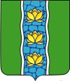 АДМИНИСТРАЦИЯ КУВШИНОВСКОГО РАЙОНАПОСТАНОВЛЕНИЕО создании комиссии по реализации мероприятий по борьбе с борщевиком Сосновского на территории муниципального образования «Кувшиновский район» Тверской областиВ соответствии с распоряжением Правительства Тверской области                                от 29.03.2022 № 290-рп «О межведомственной региональной программе «Борьба с борщевиком Сосновского на территории Тверской области» на 2022-2026 годы, Сводами правил по благоустройству на территории поселенийПОСТАНОВЛЯЮ:1. Создать Комиссию по реализации мероприятий по борьбе с борщевиком Сосновского на территории муниципального образования «Кувшиновский район» и утвердить ее состав (Приложение № 1).2. Утвердить Положение о Комиссии по борьбе с борщевиком Сосновского на территории муниципального образования «Кувшиновский район» (Приложение № 2).3. Настоящее постановление подлежит размещению на официальном сайте администрации Кувшиновского района в сети «Интернет».4. Контроль за исполнением настоящего постановления возложить на первого заместителя главы администрации Кувшиновского района М.С. Аваева.Глава Кувшиновского района	                                               А.С. Никифорова                                                                                    Приложение № 1                                                                                                  к постановлению администрации                                                                                                  Кувшиновского района от 25.05.2022 № 148Состав комиссии по реализации мероприятий по борьбе с борщевиком Сосновского на территории муниципального образования «Кувшиновский район»                                                                                    Приложение № 2                                                                                                  к постановлению администрации                                                                                                  Кувшиновского района от 25.05.2022 № 148Положение о комиссии по реализации мероприятий по борьбе с борщевиком Сосновского на территории муниципального образования «Кувшиновский район»1. Общие положения1.1. Настоящее положение о комиссии по реализации мероприятий по борьбе с борщевиком Сосновского на территории муниципального образования «Кувшиновский район» (далее - Положение) разработано в соответствии с распоряжением Правительства Тверской области от 29.03.2022 № 290-рп                                       «О межведомственной региональной программе «Борьба с борщевиком Сосновского на территории Тверской области» на 2022-2026 годы  и определяет понятие, цели создания, функции, состав и порядок работы единой комиссии по осуществлению закупок (далее по тексту - Комиссия).1.2. Комиссия создается в целях урегулирования порядка реализации мероприятий по предотвращению сорного растения борщевика Сосновского.1.3. Комиссия в своей деятельности руководствуется Конституцией Российской Федерации, Федеральным законом от 06.10.2003 № 131-ФЗ                             «Об общих принципах организации местного самоуправления в Российской Федерации», иными федеральными законами, указами Президента Российской Федерации, постановлениями Правительства Российской Федерации, законами Тверской области, Сводами правил по благоустройству на территории поселений.2. Функции Комиссии2.1. Основными функциями Комиссии являются: 2.1.1. Определение локаций борщевика Сосновского на территории муниципального образования «Кувшиновский район»;2.1.2. Определение способов и методов обработки борщевика Сосновского с целью его уничтожения и прекращения его распространения;2.1.3. Проведение разъяснительных бесед с гражданами и организациями по вопросам борьбы с сорным растением борщевик Сосновского;2.1.4. Осуществление мониторинга реализации мероприятий по предотвращению распространения сорного растения борщевика Сосновского;2.1.5. Обеспечение эффективности реализации мероприятий по предотвращению распространения сорного растения борщевика Сосновского.3. Формирование и состав Комиссии3.1. Комиссия является коллегиальным органом.3.2. В состав Комиссии входят не менее пяти человек - председатель Комиссии, члены Комиссии, секретарь Комиссии.3.3. Состав комиссии формируется преимущественно из лиц, обладающих определенными познаниями в сфере экологии, сельского хозяйства и земельных отношений.3.4. Заседание Комиссии считается правомочным, если на нем присутствует не менее чем пятьдесят процентов общего числа ее членов.4. Порядок проведения заседаний Комиссии4.1. Секретарь Комиссии или другой уполномоченный председателем член Комиссии не позднее чем за три рабочих дня до дня проведения заседания Комиссии уведомляет членов Комиссии о месте, дате и времени проведения заседания Комиссии.4.2. Заседания Комиссии открываются и закрываются председателем Комиссии4.3. Председатель Комиссии:4.3.1. Ведет заседание Комиссии, в том числе: - открывает заседание; - объявляет заседание правомочным или выносит решение о его переносе                из-за отсутствия кворума; - выносит на рассмотрение вопросы, рассматриваемые Комиссией; - подводит итоги заседания и оглашает принятые решения; - объявляет о завершении заседания Комиссии.4.3.2. Осуществляет иные действия в соответствии с действующим законодательством Российской Федерации и настоящим Положением.4.4. Члены Комиссии:4.4.1. Принимают решения по вопросам, отнесенным к компетенции Комиссии законодательством Российской Федерации и настоящим Положением.4.4.2. Осуществляют иные действия в соответствии с законодательством Российской Федерации и настоящим Положением.4.5. Решения Комиссии принимаются простым большинством голосов от числа присутствующих на заседании членов Комиссии при наличии кворума.4.6. Подписывают протоколы Комиссии:4.6.1. Председатель и секретарь Комиссии.5. Ответственность членов Комиссии5.1. Члены Комиссии несут ответственность в соответствии с законодательством РФ.25.05.2022 г.№148г. КувшиновоПредседатель комиссии:Председатель комиссии:Председатель комиссии:1. Аваев Михаил Станиславоич-первый заместитель главы администрации Кувшиновского районаСекретарь комиссии:2. Цветкова Татьяна Васильевна-главный специалист отдела по делам ГО и ЧС охраны окружающей средыЧлены комиссии:Члены комиссии:Члены комиссии:3. Манжурцева Любовь Евгеньевна-председатель КУИ и ЗО Кувшиновского района4. Сергеев Алексей Владимирович-руководитель отдела строительства и ЖКХ администрации Кувшиновского района5. Жукова Оксана Евгеньевна-глава Тысяцкого сельского поселения (по согласованию)6. Филиппов Сергей Викторович-глава Сокольнического сельского поселения (по согласованию)7. Фролков Александр Николаевич-глава Прямухинского сельского поселения (по согласованию)8. Смирнов Сергей Александрович-глава Могилевского сельского поселения (по согласованию)9. Боброва Светлана Васильевна- глава городского поселения «Город Кувшиново» (по согласованию)